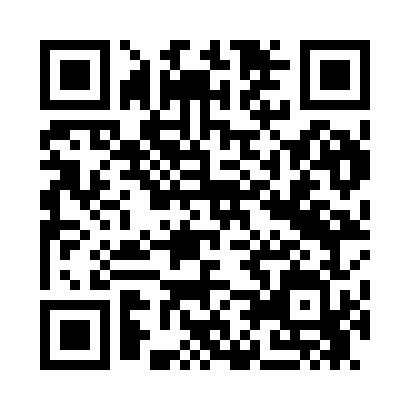 Prayer times for Surju, EstoniaWed 1 May 2024 - Fri 31 May 2024High Latitude Method: Angle Based RulePrayer Calculation Method: Muslim World LeagueAsar Calculation Method: HanafiPrayer times provided by https://www.salahtimes.comDateDayFajrSunriseDhuhrAsrMaghribIsha1Wed2:585:271:186:339:1111:312Thu2:575:241:186:359:1311:323Fri2:565:221:186:369:1511:334Sat2:555:191:186:379:1811:345Sun2:545:171:186:399:2011:356Mon2:535:141:186:409:2211:367Tue2:525:121:186:419:2411:378Wed2:515:101:186:439:2711:389Thu2:505:081:186:449:2911:3910Fri2:495:051:186:459:3111:4011Sat2:485:031:186:469:3311:4112Sun2:475:011:176:489:3511:4113Mon2:464:591:176:499:3711:4214Tue2:454:571:176:509:4011:4315Wed2:454:541:186:519:4211:4416Thu2:444:521:186:529:4411:4517Fri2:434:501:186:539:4611:4618Sat2:424:481:186:549:4811:4719Sun2:414:461:186:569:5011:4820Mon2:414:451:186:579:5211:4921Tue2:404:431:186:589:5411:5022Wed2:394:411:186:599:5611:5123Thu2:394:391:187:009:5811:5124Fri2:384:371:187:0110:0011:5225Sat2:374:361:187:0210:0111:5326Sun2:374:341:187:0310:0311:5427Mon2:364:331:187:0410:0511:5528Tue2:364:311:187:0510:0711:5629Wed2:354:301:197:0510:0811:5630Thu2:354:281:197:0610:1011:5731Fri2:344:271:197:0710:1211:58